ПАСПОРТ №О129-118КАБЕЛЬ СВЯЗИ СИММЕТРИЧНОЙ ПАРНОЙ СКРУТКИТ.М. «OPTIMLAN» АРТИКУЛ «OLT4CDB2A»Кабель OptimLAN  FTP 4 пары 24AWG Категория 5e  внешний, PE до -60С, черный 305мПроизведен: ПАО «Одескабель»,  Николаевская дорога 144, Одесса, 65102, УкраинаИмпортер: ООО «ЭРЗ», 308015, г. Белгород, ул. Мирная, д.17Сертификат соответствия ГОСТ Р: 0936989 от 14.05.2019ТУ У 31 3-05758730-074:2011ОБЩЕЕ ОПИСАНИЕ ОБЛАСТИ ПРИИМЕНЕНИЯКабель OPTIMLAN, артикул OLT4CDB2A, выполнен в экранированном исполнении FTP, соответствует категории 5е и предназначен для внешней прокладки. Внешняя оболочка изготавливается из полиэтилена.  Поставляется на катушках, упакованных в гофроящик, что гарантирует сохранность при транспортировке, постоянство характеристик и удобство работы при размотке и монтаже.ОБЩИЙ ВИД ИЗДЕЛИЯ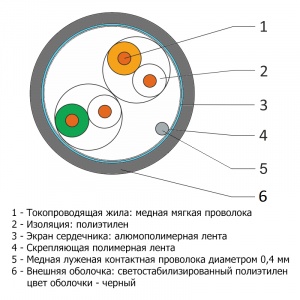 ПРИМЕР МАРКИРОВКИF\UTP 4PR 24AWG CAT5e OUTDOOR OptimLAN  К29 150МУСЛОВИЯ ХРАНЕНИЯ И ТРАНСПОРТИРОВКИ Изделия должны храниться и перевозиться в индивидуальной заводской упаковки. При больших объемах также рекомендуется сохранить и заводскую транспортную паллетизированную упаковку. Изделие необходимо беречь от влаги и хранить при соблюдении температурного режима не выходящего за рамки следующих пределов: от -60С до +60С. Прокладка производится при температуре от -10С до +60С. Высокочастотные параметрыОБРАЗЕЦ, ПАРТИЯ №:  ДАТА ИЗГОТОВЛЕНИЯ:  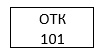 ЗАКЛЮЧНИЕ Кабель прошел испытания контроля качества: дефектов не выявлено, характеристики полностью соответствуют номинальным параметраНаименование параметраЧастота, МГцНорма по категории (с учетом диаметра токопроводящей жилы)Наименование параметраЧастота, МГц5E5E12441 Собственное затухание, дБ, на длине , при температуре 20 0С, не более   1,00  4,0010,0016,0020,0031,2562,50100,00                4,0                4,8                7,7                9,9                 11,1                 14,0                 20,126,0                4,0                4,8                7,7                9,9                 11,1                 14,0                 20,126,02 Переходное затухание между двумя парами на ближнем конце кабеля (NEXT), дБ, на длине , не менее  1,00  4,0010,0016,0020,0031,2562,50100,0060,054,848,545,243,740,535,732,33 Защищенность на дальнем конце кабеля (ELFEXT), дБ, на длине , не менее  1,00  4,0010,0016,0020,0031,2562,50100,0060,048,040,035,934,030,124,120,04 Суммарное переходное затухание на ближнем конце кабеля (PS NEXT), дБ, на длине , не менее  1,00  4,0010,0016,0020,0031,2562,50100,0057,051,845,542,240,737,532,729,35 Суммарная защищенность на дальнем конце кабеля (PS ELFEXT), дБ, на длине , не менее  1,00  4,0010,0016,0020,0031,2562,50100,0057,045,037,032,931,027,021,117,06 Обратные потери (RL), дБ, на длине , не менее  1,00  4,0010,0016,0020,0031,2562,50100,0019,019,019,019,019,017,014,012,07 Групповая скорость распространения, (NVP), %, на строительной длине, не менееот 1до 10065